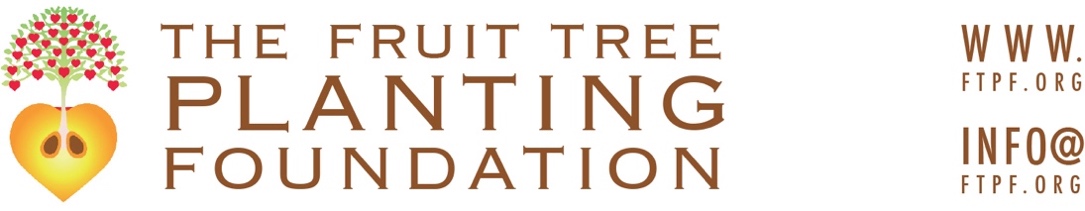 FTPF Fruit Tree Orchard Grant OverviewThe Fruit Tree Planting Foundation (FTPF) is an award-winning international nonprofit charity dedicated to planting fruitful trees and plants to alleviate world hunger, combat global warming, strengthen communities, and improve the surrounding air, soil, and water. FTPF programs strategically donate orchards where the harvest will best serve communities for generations, at places such as community gardens, public schools, city/state parks, low-income neighborhoods, Native American reservations, international hunger relief sites, and animal sanctuaries. FTPF’s unique mission, which has been featured in The Los Angeles Times, The New York Times and The Today Show, benefits the environment, human health, and animal welfare—all at once! For more, please visit www.ftpf.org.Our orchard donations are available for recipients who pledge to care for the trees and utilize them for a charitable purpose. If selected for an orchard donation, FTPF will provide high-quality fruit trees and shrubs, organic soil amendments, equipment, planting volunteers, and on-site orchard design work, horticultural workshops, and aftercare training—with the goal of improving the surrounding environment and providing a source of healthy nutrition for the community. We also help coordinate all aspects of the planting, and offer an educational experience for volunteers interested in learning more about tree planting. Free community arboricultural workshops are also available the day of the planting. Recipients must be nonprofits, public or nonprofit schools, or government entities that 1) own the planting site (or have long-term arrangements to remain at the planting site), 2) are committed to caring for the trees in perpetuity, 3) have a source of irrigation nearby, 4) and can help coordinate local volunteers to join us on the day of planting. For schools only: Our “Fruit Tree 101” program creates outdoor edible orchard classrooms at public and nonprofit schools of all levels, across the country, to provide generations of students with environmental education opportunities and a source of organic fruit for improved school lunch nutrition. The “Fruit Tree 101” event is typically completed in two parts. The first, typically held on a weekend to accommodate volunteer schedules, involves planting the orchard under the direction of our certified arborist. We rely on the school to help coordinate local volunteers for this day. The second part, held when school is in session, invites students to join FTPF’s instructors for a fun, hour-long lesson about the importance of trees for the environment and fruit in the diet—culminating in a group tree planting exercise. Local media often attends and reports on the great things that are happening at the school. FTPF ideally seeks schools that can accommodate at least 20-25 trees on school grounds (at 15 ft. intervals) near existing irrigation sources (e.g. spigot or sprinklers). Orchards provide benefits for decades, and once they become established, require little maintenance. For more information about “Fruit Tree 101,” including photos and media articles, please visit www.ftpf.org/fruittree101.htm. If interested in an FTPF orchard grant, please complete the attached application and return it to us at your earliest convenience. 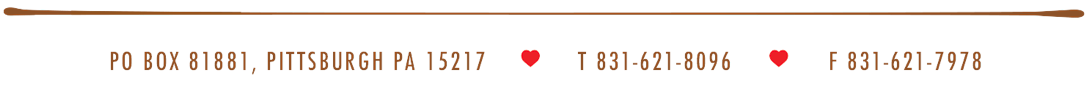 Fruit Tree Orchard Grant ApplicationThanks for your interest in a Fruit Tree Planting Foundation (FTPF) orchard donation. To help us determine if your site is suitable for our programs, please complete this application to the best of your knowledge and return it to us via email (info@ftpf.org) or mail (address above). If chosen for an orchard donation, we will be in touch about next steps. *Required: Attach or email separately digital photos of the proposed planting site and (optional) any existing site plans that may be readily available (please indicate which direction is north).Name of applicant organization or government entity:Full address of proposed orchard site: Which best describes the applicant:501(c)(3) nonprofit organization or registered NGO (*Required: Provide EIN # or equivalent):Government entity (please specify type: city, county, state, federal, tribal, other) Public school or university (*Required: What is the school’s population, grade range, and 	percentage of students who qualify for free or reduced cost lunches?):Private nonprofit school or universityOther (please describe): Orchard recipients utilize trees and harvest strictly for the benefit of the community and their charitable mission and not for any for-profit enterprise. Please indicate which of the following purposes the orchard will be used for (please check all that apply): Nutritional benefitsEnvironmental benefitsEducational purposesAs a community assetOther (please specify):*Required: Please explain, in one or two sentences only, how the orchard will help your community or charitable mission? ________________________________________________________________________________________________________________________________________________________________________________________________________________________________________________Does the applicant own the proposed orchard planting site? Yes No (*Required: Describe the land usage arrangement and indicate how many years the recipient 	reasonably expects to be occupying the planting site): If the applicant does not own the planting site, does it have permission from the owner to plant trees there and has the owner agreed to preserve the integrity of the orchard should the applicant leave for any reason? Yes (*Required: List name and contact information for owner): No Approximately how many community members/students/visitors does the recipient serve through its charitable mission each year? *Required: Roughly how many trees will the desired planting space accommodate, keeping in mind that we plant trees at 15 foot intervals? If unknown, please measure how many tree spots are available by approximating 5 large adult steps to be about 15 feet (Note: the trees do not have all be in the same area, they can be scattered about the site).  What is the approximate total square footage of the land available for tree planting? If possible, please sketch the approximate dimensions below.*Required: Please describe available irrigation at the site (i.e. spigot attached to a building, underground sprinkler system, existing dripline) and its respective distance to the planting site? Is it possible to manually dig an 18-inch deep, 2-foot wide hole with a shovel or pick-ax at the site? Yes (*Required: Please actually test dig a hole this size at the site and record how many minutes it took to do so and report any other difficulties encountered here):  No *Required: Orchard recipients often have local sources for mulch that they have used in the past for landscaping and are willing to assume the responsibility and cost of arranging a mulch drop in advance of the orchard planting (mulch is often free of charge or low-cost). Is the applicant willing to take on this task?  Yes  No FTPF focuses on fruit trees because they are generally low-maintenance and once they have acclimated to their new surroundings and taken root, they can survive for decades with minimal care. FTPF seeks recipients with a team of committed individuals or an organized committee that will diligently care for and monitor the trees, including regular watering, especially for the first critical years after planting. Does the applicant have such individuals available? Yes (please fill out the contact info for each and indicate who is the main contact for this project; the more listed, the stronger the application): 	Caretaker name: Position:Email address:Phone number: 	Caretaker name: Position:Email address:Phone number: 	Caretaker name: Position:Email address:Phone number: 	Caretaker name: Position:Email address:Phone number: Yes, we have an existing garden with its own governing garden committee or something	similar (please list committee chairperson’s information below):Chairperson’s name: Email address:Phone number: No  Is the applicant committed to watering the orchard regularly, either manually with a hose or through another irrigation method, throughout the orchard’s lifetime (decades), as needed? Yes  No FTPF often donates hoses for manual watering or full drip systems for automated watering, depending on the project’s budget. If resources don’t allow for the latter, is the applicant interested in contributing $250 towards a drip system, which would be subsidized and installed by FTPF? Yes (If so, we will discuss the details with you prior to making any equipment purchases)Unsure, but interested and would like to discuss it in greater detail in order to decideNoFTPF donates on-site orchard design and expertise, and a great deal of planting labor as well via staff and interns. However, we also strive to involve local volunteers as this allows the community to assume stewardship over the new orchard, which will benefit its longevity. The planting is always a positive experience and educational for volunteers (our arborist is available as an onsite horticultural resource). Will the applicant recruit volunteers for the day of planting, rain or shine? Yes (*Required: Approx. how many volunteers is the applicant committed to recruiting):  No FTPF often holds free tree planting and aftercare workshops in communities where there is sufficient interest in such a program. These are typically held prior to the orchard planting and last about 1 hour. Is the applicant interested in such a program and if so, is it committed to notifying its network to recruit participants? Yes (*Required: Approx. how many participants would the applicant expect?):  No FTPF typically arranges tree and equipment deliveries for a few days prior to the planting. Is there a secure area near the site to store both prior to the planting?Yes (*Required: Is the applicant able to help unload the trees at the storage site and water them until the planting day?): Yes _____  No _____No Please check any garden equipment that the applicant has access to and can bring to the planting: 	Spade shovels (quantity):       	   	Pick-axes (quantity): 	Wheelbarrows (quantity):                	Hoses (total length available):   	Other (describe): Please describe any obstacles (above or below-ground) or unusual slopes that exist at the site: What is the approximate elevation at the planting site?If possible, describe the soil quality at the planting site (i.e. sandy, loamy, clay, rocky): Is the soil free of contaminants? Yes No Unsure (Is the applicant willing to test the soil to ensure that it is free of contaminants?): Yes ____  No _____Are there other fruit trees at the site or in the surrounding neighborhood? If so, please describe their type and general condition: If known, what type of fruit trees does the applicant desire? Does the site receive full sun or mostly full sun?		 Yes     No     UnsureDoes the soil have decent drainage? 			 Yes     No     UnsureAre gophers or other small tree predators present? 		 Yes     No     Unsure    Are deer or other large tree predators present?		 Yes     No     UnsureIs there unusually high wind at the planting site?		 Yes     No     UnsureAre there high rates of vandalism at the planting site? 	 Yes     No     UnsureIs the planting site fenced in or otherwise protected?	 Yes     No     UnsureIf needed, do we have your permission to refer to the information in this application in our grantwriting, outreach, and website to achieve the resources necessary to implement the project?Yes No Our projects often garner media coverage to highlight our charitable efforts and the great work our orchard recipient partners are doing for the community. Do we have your permission to invite select media to join us during the planting to report on our collaboration and if applicable, any supporters/corporate sponsors of FTPF that make the donation possible?Yes No *Required: Does the individual filling out this application hold a management position with the applicant entity and have authority to accept and approve an orchard donation from FTPF? Note: For schools, this is the principal. If yes, please review the enclosed donation agreement, sign, and return with application.If no, please list your contact information and position below and forward the enclosed 	donation agreement to the appropriate individual for signature and return with application: Donation AgreementPART I: TERMS AND CONDITIONSThe Fruit Tree Planting Foundation (“FTPF”) is a nonprofit charity dedicated to planting edible, fruitful trees and plants to benefit the environment and all its inhabitants. Donating and planting fruit trees at nonprofit institutions, public schools, government-owned public lands, and through give-away programs results in improved environment and nutrition for decades to follow. FTPF is therefore pleased to consider a donation of a fruit tree orchard(s) to the entity specified below (herein referred to as “recipient”), under the following conditions: 1.	The recipient is a nonprofit institution, public school or university, government entity, or tribal government entity. If nonprofit, the recipient agrees to furnish a copy of its federal 501(c)(3) documentation to append to this agreement. 2.	Donated trees and fruits harvested from trees shall not be sold, exchanged, or otherwise used for any for-profit enterprise inconsistent with section 501(c)(3) of the U.S. Internal Revenue Code or its public/government charter, and shall only be used for charitable purposes consistent with the recipient’s mission and community service.3.	If donated trees are part of a tree give-away program, then the trees shall only be used for the good of the community, consistent with the recipient’s charitable mission. This may include distributing trees directly to families or individuals who would most benefit from and best utilize the trees as a source of improved nutrition. The recipient shall determine fair and equal criterion to choose tree recipients and will assume responsibility for all distributions and custody of trees from FTPF prior to distributing them.   4.	The recipient certifies that it either owns the planting site, has a long-term lease/usage plan in place, or the planting site is owned by another nonprofit or government entity, and that the site is not owned or controlled by any particular individual or a private, for-profit entity without a long-term lease/usage plan in place, nor are there any known future plans to transfer control of the property to an individual or private, for-profit entity without a long-term lease/usage plan in place.5.	The recipient takes full responsibility for authorizing the planting of fruit trees on said property, whether the property be owned, leased, or otherwise, and has verified in advance that it has the legal right to do so in compliance with all applicable ordinances and policies.6.	The recipient assumes full responsibility for proper tree care and maintenance and is committed to the well-being of the trees, including maintenance of any related items or resources that were donated, with no further obligation from FTPF. 7.	FTPF assumes absolutely no liability for any damage to any property, any person, or otherwise,  that may occur during, after, or as a result of its donations, plantings, and any related activities, including any potential food safety issues from fruit harvested from donated trees. The recipient is responsible for ensuring that the soil and surrounding environment where the trees are planted are free from contaminants and assumes full custody of the trees following the donation and responsibility for all associated liabilities.   8.	The recipient agrees to inform FTPF, as far in advance as possible, in the event that the property rights or lease (where the trees are located) are terminated or transferred to any other party so that FTPF may offer help or advice, at its discretion, to ensure the well-being and longevity of the trees. 9.	In the event that the property rights or lease (where the trees are located) are sold, terminated, or transferred, the recipient agrees to ensure that the trees and harvest will continue to serve under the terms of this agreement, particularly item 2, in perpetuity. If this is not possible, the recipient will ensure that the trees are transplanted to a location where they will. 10.	Any food preparations or food item donations made during any FTPF-related event are made in good faith. FTPF assumes no liability for any food safety issues that may arise from such donations. 11.	The recipient or any of its associates shall not intentionally remove, damage, or harm any of the donated trees. The recipient will take responsible measures to preserve the integrity of the trees and their harvest (including fence and irrigation maintenance, if applicable). Transplants may only occur to ensure the well-being of the trees, at the cost of the recipient.  12.	Once both parties have agreed to the orchard donation and confirmed a specific date and time for the planting, cancellations made by the recipient, through no fault of FTPF’s, will result in FTPF being entitled to reimbursement from the recipient for any nonrefundable resources it spent on project preparations (i.e. tree purchases, travel arrangements, etc.).13.	The recipient agrees to allow FTPF to invite, at its discretion and if applicable, select media and program sponsors to attend the planting event to build positive support for the effort. Should any media attend or photos/video be taken for FTPF’s use by anyone, it is the recipient’s responsibility to either ensure that individuals or children who should not be or do not wish to be photographed are out of camera’s view or instruct those taking photos/video on who specifically not to photograph. Recipient allows FTPF and any of its partners (past, present or future) to use photos, video and other media that they obtain from the event(s) at its discretion for any purpose.    14.	The recipient agrees to encourage other nonprofit and public entities, as appropriate and at its discretion, to plant fruit trees with the goal of improving the environment. This may include sharing seeds, seedlings, or fruit from the orchard.15.	The recipient understands that FTPF encourages maintaining all trees under organic standards for environmental and health reasons.As a representative of the recipient named below, being authorized to make such decisions, I hereby agree on this day (_______/_______/_______) to the terms herein and accept FTPF’s donation, pending final approval from FTPF.Signature (if electronic signature, please write sentence declaring so): 	Full name of authorized signor:	Position and title:Name of organization/school/government entity/tribe:Physical address where trees will be planted (and mailing address if different):Email address:Telephone number:	Fax number:				TO BE COMPLETED BY SCHOOL APPLICANTS ONLYPART II: “FRUIT TREE 101” CURRICULUM APPROVALOften included in FTPF’s orchard donation for schools is a short curriculum, called “Fruit Tree 101,” in the new orchard, taught by our certified arborist and/or educator, focusing on the importance of trees for the environment and fruit in the diet, culminating in a group tree planting exercise. Fruit Tree 101 has received great reviews from participating schools and is an important and valuable component of our donation. The length of the lesson can be tailored to accommodate the class schedule. 1.	Please confirm the availability of students to take part in our curriculum by indicating the number of students and grade level participating (we prefer groups of approximately 50-100 students in or around the same grade level): Grade level:__________  /  Approx. # of students: __________2.	There may be local media who are interested in attending, and in the process can help bring positive attention to your school. Please confirm that it will be possible for us to invite select media representatives and that any photos/video taken by FTPF or media outlets may be freely used in our respective materials (the school will be responsible for pointing out any students who should not be photographed) by initialing here:_________  3.	Our curriculum takes place in the new orchard, however, in case of inclement weather, please confirm that there will be an indoor or sheltered space available where our educators may conduct the lesson by initialing here: __________ 5. 	Successful school orchards require support from facilities staff and administration. Please confirm that this project has such support and list the names and positions of those who have given their approval in advance: TO BE COMPLETED BY FTPF REPRESENTATIVE: Part III: CASE HISTORYTO BE COMPLETED BY FTPF REPRESENTATIVE: Part III: CASE HISTORYName of orchard recipient or projectFTPF representative(s) onsite during plantingFTPF representative filling this formDescription of specific uses for trees as discussed with recipientDescription of how FTPF chose recipientDescription of any prior relationship between FTPF and recipientPlanting start date & timeProjected end dateWorkshop date & timeProgramOrchard recipientPlanting site address (+ mailing address if different)Tree # PLANTEDShrub/Vine # PLANTEDTotal PLANTEDAdd two lines above     Tree Types PLANTED (indicate average tree size at beginning of list)Tree # GIVEN AWAYShrub/Vine # GIVEN AWAYTotal GIVEN AWAYAdd above two lines# of individuals receiving GIVEAWAY treesAve. # of trees/shrubs GIVEN AWAY per individualDivide Total Given Away by Ave. # Given Away Per Indiv.Tree Types GIVEN AWAY  (indicate average tree size at beginning of list)Date(s) and address(es) of tree giveaway(s), if different than recipient addressOrchard StakedFence DonatedFence SubsidizedDrip Irrigation DonatedDrip Irrigation Subsidized# of units other equipment donated (i.e. shovels, hoses, Home Orchard Handbooks, etc.)Equipment Donation NotesVolunteersProject Duration (Hours)Total Vol HoursMultiply Volunteers by Project DurationVolunteer NotesStudent Curriculum ParticipantsWorkshop ParticipantsTotal Individuals TrainedAdd above two linesTotal Indivs. Served by Orchard per yearClasses Held NotesTree/equipment receipts attached to case history?Event Description